Примечание: в стоимость входит адресная доставка.Цена действительна до 01.09.2022гМонтаж не включен в стоимостьИтого общая стоимость: 605590 (шестьсот пять тысяч пятьсот девяносто) руб 00 коп.С уважением, Островская Елена Ивановна   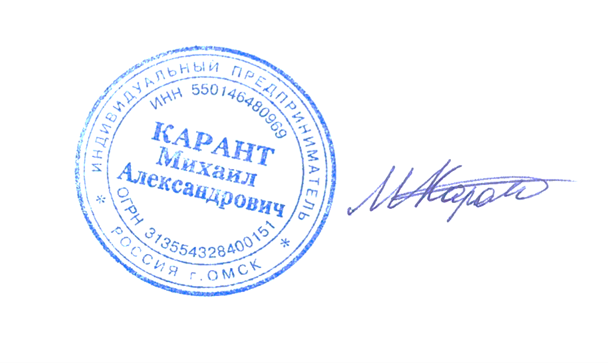 Исх. б/н                                                                                                                                             от «07» июля 2022 г.НаименованиеКоличествоЦена, рубСтоимость, рубДетский игровой комплекс «Карапуз» горка 750   Длина 4120 Ширина 3100 Высота 1500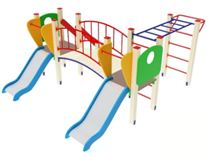 1207311    207311Карусель с рулем   Размеры: 1660х1660х700  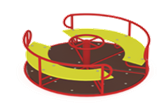 16402064020Качающийся мостик  Размеры Длина 1750Ширина 1000Высота 900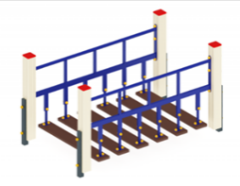 14953149531Турник комбинированный  Размеры Длина 3905 Ширина 580 Высота 250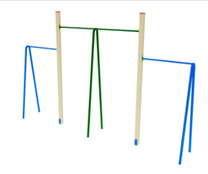 13515635156Диван-качели  Размеры:Длина 2320 Ширина 1200 Высота 1800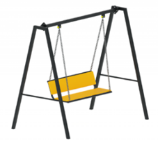 237455,574911Качалка-балансир эконом  Размеры:Длина 2000 Ширина 200 Высота 630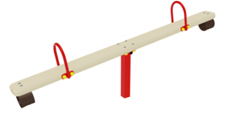 19741              9741Тренажер Шаговый  Размеры:Длина 1000 Ширина 780 Высота 1500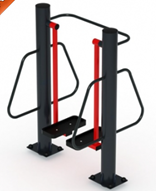 14826548265Двойные лыжи   Размеры:Длина 900 Ширина 1360 Высота 1370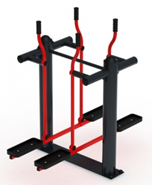 15919059190Жим от груди+ тяга верхняя Размеры:Длина 1820 Ширина 960 Высота 1915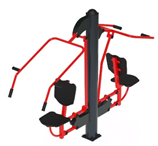 15746557465ИТОГО605590